Приложение 2Получение доступа к каналу "ПроКадры_27" в Telegram 
1.Перейти по QR-коду для доступа к каналу "ПроКадры_27" в Telegram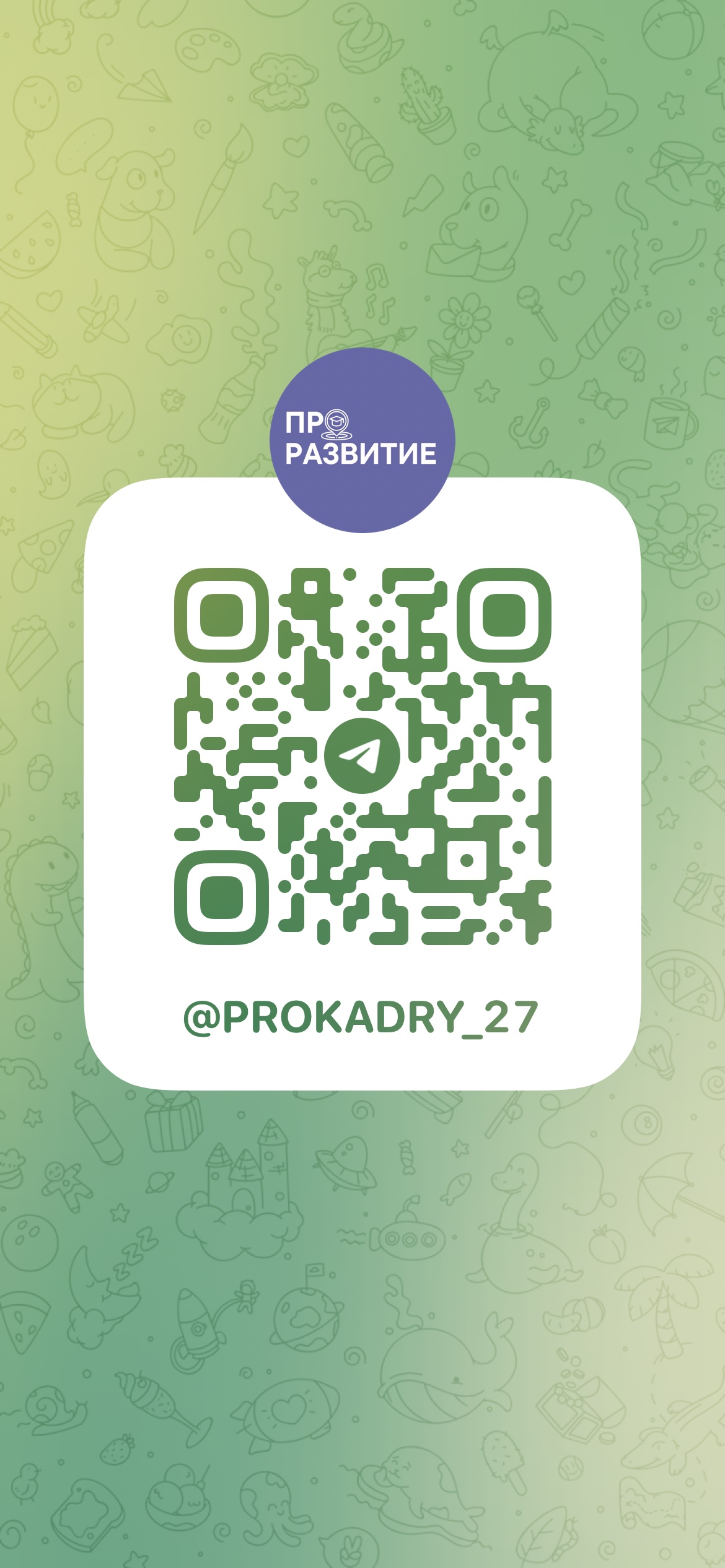 2.Ввести в строке поиска в Telegram "ПроКадры_27"Ввести в строке поиска в Telegram "ПроКадры_27"3.В случае если у Вас не получилось перейти по QR-коду или найти в строке поиска канал необходимо написать на адрес электронной почты koaksamentova@khv.gov.ru письмо с пометкой "доступ к каналу "ПроКадры_27" и указать свой сотовый телефонВ случае если у Вас не получилось перейти по QR-коду или найти в строке поиска канал необходимо написать на адрес электронной почты koaksamentova@khv.gov.ru письмо с пометкой "доступ к каналу "ПроКадры_27" и указать свой сотовый телефон